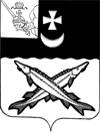    Заключениена проект  решения    Совета Куностьского сельского поселения о внесении изменений в решение Совета Куностьского сельского поселения от 18.12.2017 № 50 «О бюджете Куностьского сельского  поселения  на 2018 год и плановый период 2019 и 2020 годов»                                                                                   от 23  января 2018 года Экспертиза проекта решения проведена на основании  п.11 статьи 12 Положения о контрольно-счетной комиссии района, утвержденного решением Представительного Собрания района от 27.02.2008  № 50 (с учетом внесенных изменений и дополнений). В результате экспертизы установлено:          Проектом решения предлагается утвердить основные характеристики бюджета поселения на 2018 год:         - общий объем доходов в сумме 3778,4 тыс. руб. (остается без изменений);         - общий объем расходов в сумме 4071,7 тыс. руб., что больше ранее утвержденного объема расходов на 293,3 тыс. руб.;         - дефицит бюджета поселения предусмотрен  в сумме 293,3 тыс. руб.  или 10,5% от общего объема доходов без учета объема безвозмездных поступлений и поступлений налоговых доходов по дополнительным нормативам отчислений (за счет входящего остатка собственных доходов на начало года).          Приложение 1 «Источники внутреннего финансирования дефицита бюджета поселения на 2018 год и плановый период 2019 и 2020 годов» предлагается изложить в новой редакции.Предусмотрено изменение остатков  средств на счетах по учету средств  бюджета поселения, дефицит в размере 293,3 тыс. руб.Нарушений ст.92.1 и ст.96 Бюджетного кодекса РФ при установлении размера дефицита не установлено.         В приложении 5 «Распределение бюджетных ассигнований по разделам, подразделам классификации расходов на 2018 год и плановый период 2019 и 2020 годов», 6 «Распределение бюджетных ассигнований по разделам, подразделам, целевым статьям и видам расходов в ведомственной структуре расходов бюджета поселения на 2018 год и плановый период 2019 и 2020 годов» предусмотрено внести изменения в расходную часть бюджета поселения, увеличив объем расходов в 2018 году на сумму 293,3 тыс. руб., из них расходы по подразделу 0113 «другие общегосударственные вопросы» раздела 01 «Общегосударственные вопросы»  на 20,0 тыс. руб.,  расходы по подразделу 0409 «дорожное хозяйство» раздела 04 «Национальная экономика» на 177,4 тыс. руб., расходы по подразделу 0503 «благоустройство»  раздела  05 «Жилищно-коммунальное хозяйство»  на 68,1 тыс. руб., расходы по подразделу 1001 «пенсионное обеспечение» раздела 10 «Социальная политика» на 27,8 тыс. руб.       Также вносятся изменения по подразделу 0503 «благоустройство» в расходах на уличное освещение в связи с соблюдением условий дополнительного соглашения по софинансированию за счет средств областного бюджета: уменьшаются расходы за счет собственных средств и увеличиваются расходы за счет софинансирования из областного бюджета в 2018-2020 годах на сумму 8,4 тыс. руб.   В приложение 7 «Распределение средств на реализацию муниципальной программы «Развитие территории Куностьского сельского поселения на 2018-2020 годы» планируется внесение следующих изменений: - по основному мероприятию, направленному на содержание муниципальных дорог общего пользования в 2018 году, увеличиваются расходы на сумму 177,4 тыс. руб.;- по основному мероприятию, направленному на повышение уровня комплексного обустройства населенных пунктов, расходы увеличиваются на 68,1 тыс. руб. Кроме того, в результате корректировки  уменьшаются расходы за счет собственных средств и увеличиваются расходы за счет софинансирования из областного бюджета в 2018-2020 годах на сумму 8,4 тыс. руб. ежегодно. Согласно п.21 и п.23 Порядка разработки, реализации и оценки эффективности муниципальных программ Куностьского сельского поселения, утвержденного постановлением администрации Куностьского сельского поселения от 30.10.2017 №68, внесение изменений в решение о бюджете поселения производится после внесения изменений в муниципальную программу. На момент проведения экспертизы проекта решения о внесении изменений в бюджет  изменения в муниципальную программу не внесены.          Приложение 10 «Распределение объемов межбюджетных трансфертов бюджету Куностьского сельского поселения за счет средств Дорожного фонда Белозерского муниципального района на 2018 год» предлагается изложить в новой редакции, увеличив бюджетные ассигнования Дорожного фонда на сумму остатка собственных средств на начало года (177,4 тыс. руб.). Выводы:Представленный проект решения Совета Куностьского сельского поселения  о внесении изменений и дополнений в решение Совета Куностьского сельского поселения от 22.12.2017 № 52 «О бюджете Куностьского сельского  поселения на 2018 год и плановый период 2019 и 2020 годов» разработан в соответствии с  бюджетным законодательством, Положением о бюджетном процессе в Куностьском  сельском поселении. В нарушение п.21,23 Порядка разработки, реализации и оценки эффективности муниципальных программ Куностьского сельского поселения, утвержденного постановлением администрации Куностьского сельского поселения от 30.10.2017 №68, проект решения подготовлен без внесения изменений в муниципальную программу «Развитие территории Куностьского сельского поселения на 2018-2020 годы» в размере 245,5 тыс. руб.  Предложения:Проект решения рекомендован к принятию после внесения изменений в муниципальную программу в размере 245,5 тыс. руб.Аудитор контрольно-счетной комиссии Белозерского муниципального района:                        В.М.Викулова